В соответствии с подпунктом «г» пункта 1 Перечня поручений Президента Российской Федерации от 07.09.2017 № Пр-1773, Федеральным законом от 06.10.2003 №131-ФЗ «Об общих принципах организации местного самоуправления в Российской Федерации», Уставом муниципального образования городского поселения «Печора»  в целях вовлечения населения в процессы благоустройства, выявления актуальных проблем, связанных с благоустройством территории, а также анализа предложений благоустройства общественных пространствадминистрация ПОСТАНОВЛЯЕТ:1. Принять участие во Всероссийском конкурсе лучших проектов создания комфортной городской среды среди муниципальных образований, являющихся городами с численностью населения до 50 тысяч человек.2. Утвердить порядок представления, рассмотрения и оценки предложений заинтересованных лиц для участия муниципального образования городского поселения «Печора» во Всероссийском конкурсе проектов в сфере создания комфортной городской среды в малых городах и исторических поселениях общественных территорий согласно приложению к настоящему постановлению.3.Сектору информационно-аналитической работы и общественных связей (Фетисова О.Н.) довести информацию о настоящем постановлении до населения, через средства массовой информации.5.  Настоящее постановление вступает в силу со дня его подписания и подлежит официальному опубликованию и размещению на официальном сайте муниципального образования муниципального района «Печора».Приложение 1к постановлению администрации муниципального района «Печора» от « 14 » декабря 2018 года  № 1452ПОРЯДОК представления, рассмотрения и оценки предложений заинтересованных лиц для участия муниципального образования городского поселения «Печора» во Всероссийском конкурсе проектов в сфере создания комфортной городской среды в малых городах и исторических поселенияхОбщие положения.1.1. Настоящий порядок определяет механизм формирования мероприятий по представлению, рассмотрению и оценке предложений заинтересованных лиц для участия муниципального образования городского поселения «Печора» во Всероссийском конкурсе проектов в сфере создания комфортной городской среды в малых городах и исторических поселениях (далее – Порядок).1.2. В целях реализации Порядка используются следующие понятия:- проект создания комфортной городской среды, т.е. описание в текстовой и графической форме комплекса мероприятий по благоустройству одной или нескольких взаимосвязанных территорий общего пользования муниципального образования городского поселения «Печора» различного функционального назначения, направленных на улучшение архитектурного облика городского пространства, повышение уровня санитарно-эпидемиологического и экологического уровня благополучия жителей малых городов;- общественная территория – территория соответствующего функционального назначения, которой беспрепятственно пользуются неограниченное количество лиц, свободная от транспорта, том числе пешеходные зоны, площади, улицы, скверы, парки, пляжи, набережные;- общественная комиссия – комиссия по обеспечению реализации муниципальной программы формирования комфортной городской среды на территории муниципального образования городского поселения «Печора», утвержденная постановлением администрации муниципального района  от 29 мая 2017 г. № 765;- предложение по благоустройству – поступившие предложения от заинтересованных лиц, проживающих на территории городского поселения «Печора» по выбору общественной территории для участия во Всероссийском конкурсе проектов. Представление предложений заинтересованных лиц2.1. Представленные для рассмотрения предложения по благоустройству принимаются администрацией муниципального района «Печора» в рабочие дни: понедельник – пятница с 8.45 до 17.00 (перерыв с 13.00 до 14.00)  по адресу г. Печора, ул. Ленинградская, д.15, каб. № 123, электронный адрес mogppechora@rambler.ru.2.2. Предложения заинтересованных лиц представляются в письменном виде или в формате электронного обращения.2.3 Предложения принимаются от граждан и организаций до 18.01.2019Порядок рассмотрения предложений3.1. Заявления заинтересованных лиц и приложенные к ним документы регистрируются в установленном порядке в отделе документационного обеспечения и контроля (далее ОДОиК).   3.2. По окончанию срока представления предложений по благоустройству общественных территорий муниципального образования городского поселения «Печора», для участия во Всероссийском конкурсе проектов в сфере создания комфортной городской среды в малых городах и исторических поселений сектором городского хозяйства и благоустройства готовится  итоговая справка, где отражается следующая информация:- общее количество поступивших предложений;- количество и содержание поступивших предложений, оставленных без рассмотрения;- содержание предложений, рекомендуемых к рассмотрению.3.3. Итоговая справка рассматривается на заседании общественной комиссии, где определяется общественная территория муниципального образования городского поселения «Печора», для участия во Всероссийском конкурсе проектов в сфере создания комфортной городской среды в малых городах и исторических поселений. 3.4. Представители заинтересованных лиц, уполномоченные на представление предложений, согласование дизайн-проектов, сметного расчета на благоустройство общественной территории, вправе участвовать при их рассмотрении на заседании общественной комиссии. ___________________________________________АДМИНИСТРАЦИЯ МУНИЦИПАЛЬНОГО РАЙОНА «ПЕЧОРА»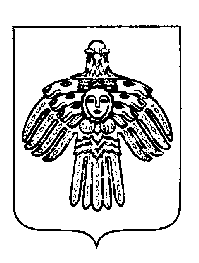 «ПЕЧОРА»  МУНИЦИПАЛЬНÖЙ  РАЙОНСААДМИНИСТРАЦИЯ ПОСТАНОВЛЕНИЕ ШУÖМПОСТАНОВЛЕНИЕ ШУÖМПОСТАНОВЛЕНИЕ ШУÖМ« 14 »   декабря 2018 г.г. Печора,  Республика Коми                                       № 1452       Об участии во Всероссийском конкурсе проектов в сфере создания комфортной городской среды в малых городах и исторических поселениях, утверждении порядка представления, рассмотрения и оценки предложений заинтересованных лиц для участия в конкурсеИ.о. главы муниципального района – руководителя  администрацииС.П. Кислицын